Erasmus+ Programme*Please, indicate if the language level is compulsory.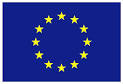 University University University University University University University University University University University NameUNIVERSITÀ DEGLI STUDI ROMA TREUNIVERSITÀ DEGLI STUDI ROMA TREUNIVERSITÀ DEGLI STUDI ROMA TREUNIVERSITÀ DEGLI STUDI ROMA TREUNIVERSITÀ DEGLI STUDI ROMA TREErasmus codeErasmus codeI ROMA 16I ROMA 16I ROMA 16Academic CoordinatorAcademic CoordinatorAcademic CoordinatorAcademic CoordinatorAcademic CoordinatorAcademic CoordinatorAcademic CoordinatorAcademic CoordinatorAcademic CoordinatorAcademic CoordinatorAcademic CoordinatorNameNamePositionPositionPositione-maile-mailPhone numberURL with academic information (website)URL with academic information (website)URL with academic information (website)Dott.ssa Lucia Celletti (resp.)Dott.ssa Roberta PalmieriDott.ssa Alessandra MitoloDott. Laura MocenigoDott.ssa Lucia Celletti (resp.)Dott.ssa Roberta PalmieriDott.ssa Alessandra MitoloDott. Laura MocenigoUfficio Programmi Europei per la Mobilità Studentesca ResponsabileAgreementsOutgoing studentsIncoming StudentsUfficio Programmi Europei per la Mobilità Studentesca ResponsabileAgreementsOutgoing studentsIncoming StudentsUfficio Programmi Europei per la Mobilità Studentesca ResponsabileAgreementsOutgoing studentsIncoming Studentslucia.celletti@uniroma3.it Erasmus.agreements@uniroma3.it outgoing.students@uniroma3.itincoming.students@uniroma3.itlucia.celletti@uniroma3.it Erasmus.agreements@uniroma3.it outgoing.students@uniroma3.itincoming.students@uniroma3.it+39 0657332746www.uniroma3.itVisiting address   Via Ostiense, 149-Postal address  Via Ostiense, 155www.uniroma3.itVisiting address   Via Ostiense, 149-Postal address  Via Ostiense, 155www.uniroma3.itVisiting address   Via Ostiense, 149-Postal address  Via Ostiense, 155NameNamePositionPositionPositione-maile-mailPhone numberPost addressPost addressPost addressProf.ssa Lucia NucciProf Luca Montuori---Sonia FerranteProf.ssa Lucia NucciProf Luca Montuori---Sonia FerranteErasmus CoordinatorErasmus Coordinator---Segreteria Erasmus DipartimentoErasmus CoordinatorErasmus Coordinator---Segreteria Erasmus DipartimentoErasmus CoordinatorErasmus Coordinator---Segreteria Erasmus Dipartimentolucia.nucci@uniroma3.itluca.montuori@uniroma3.it----sonia.ferrante@uniroma3.itlucia.nucci@uniroma3.itluca.montuori@uniroma3.it----sonia.ferrante@uniroma3.itDepartment of architecture ArgiletumVia della Madonna dei Monti, 40, 00184 , Roma----Department of architecture Ex mattatoioLargo Marzi, 10 00153 RomaDepartment of architecture ArgiletumVia della Madonna dei Monti, 40, 00184 , Roma----Department of architecture Ex mattatoioLargo Marzi, 10 00153 RomaDepartment of architecture ArgiletumVia della Madonna dei Monti, 40, 00184 , Roma----Department of architecture Ex mattatoioLargo Marzi, 10 00153 RomaAcademic calendar Academic calendar Academic calendar Academic calendar Academic calendar Academic calendar Academic calendar Academic calendar Academic calendar Academic calendar Academic calendar Autumn TermAutumn TermAutumn TermAutumn TermAutumn TermAutumn TermSpring TermSpring TermSpring TermSpring TermSpring TermFrom (date)OctoberFrom (date)OctoberFrom (date)OctoberTo (date)JanuaryTo (date)JanuaryTo (date)JanuaryFrom (date)MarchFrom (date)MarchFrom (date)MarchFrom (date)MarchTo (date)JuneLanguage of instruction Language of instruction Language of instruction Language of instruction Language of instruction Language of instruction Language of instruction Language of instruction Language of instruction Language of instruction Language of instruction Level Recommended*Level Recommended*Level Recommended*Level Recommended*Level Recommended*Principal one (mark with X)Principal one (mark with X)Language 1Language 1Language 1Language 1Italian, Level B1Italian, Level B1Italian, Level B1Italian, Level B1Italian, Level B1Language 2Language 2Language 2Language 2